Are your business ready for a training management system?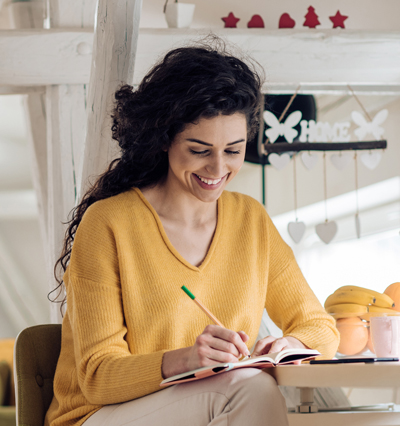 Ready for a change? Do not jump on board a Training management system until you know if you actually need it.ChecklistCheck of the statements that are true for your training business.  Registrations come to us via e-mail.  Our team registers participants for courses manually.  We have inefficient processes related to issuing course certificates, resending course certificates and/or using a registration system and a course certificate system that do not interact.  We use many different systems and documents to handle course activities. These do not interact and we must therefore process the same information several times.  We lose a lot of money on cancellations.  We lack quick insight into the data and key indicators that are necessary to be able to make good decisions.  We must manually follow up participants with registration confirmations, reminders, sending out course material, course certificates and the like.  We lack good solutions for following up corporate customers and their employees' course history with us.  We spend a lot of time following up on outgoing and inbound communication with course participants.  We have complicated, manual processes related to moving information from the registration system to the invoicing system.  There are many employees involved in our courses, and we spend a lot of time planning resource use, reminders and follow-up of tasks.  We spend a lot of time updating course information in our marketing channels.  Personal information is stored in many different systems and documents, and we have little overview of where it flows.  We lack insight into what our participants really think about our courses, as well as what competence they are left with after completing the course.  We lack good solutions to be able to effectively market and sell courses to customers we already have in our own database.What now?Did you tick off more than two of the bullet points in the list above? If yes: A training management system is needed for you to be able to grow your training business with higher profit. Learn more about how FrontCore Training Management solution can help you here.